He KnowsByShawna EdwardsMusic at www.shawnaedwardsmusic.comJesus took on all our pain
Our sorrows and our sins
He suffered more than words can say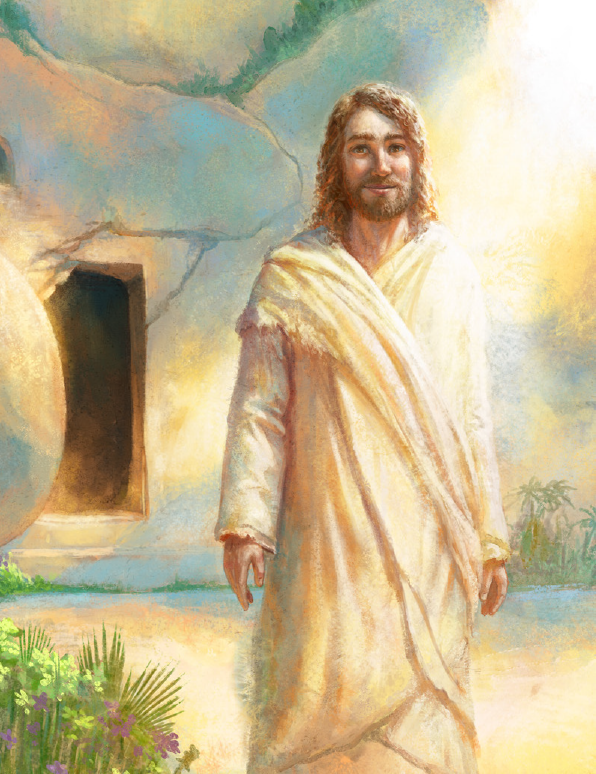 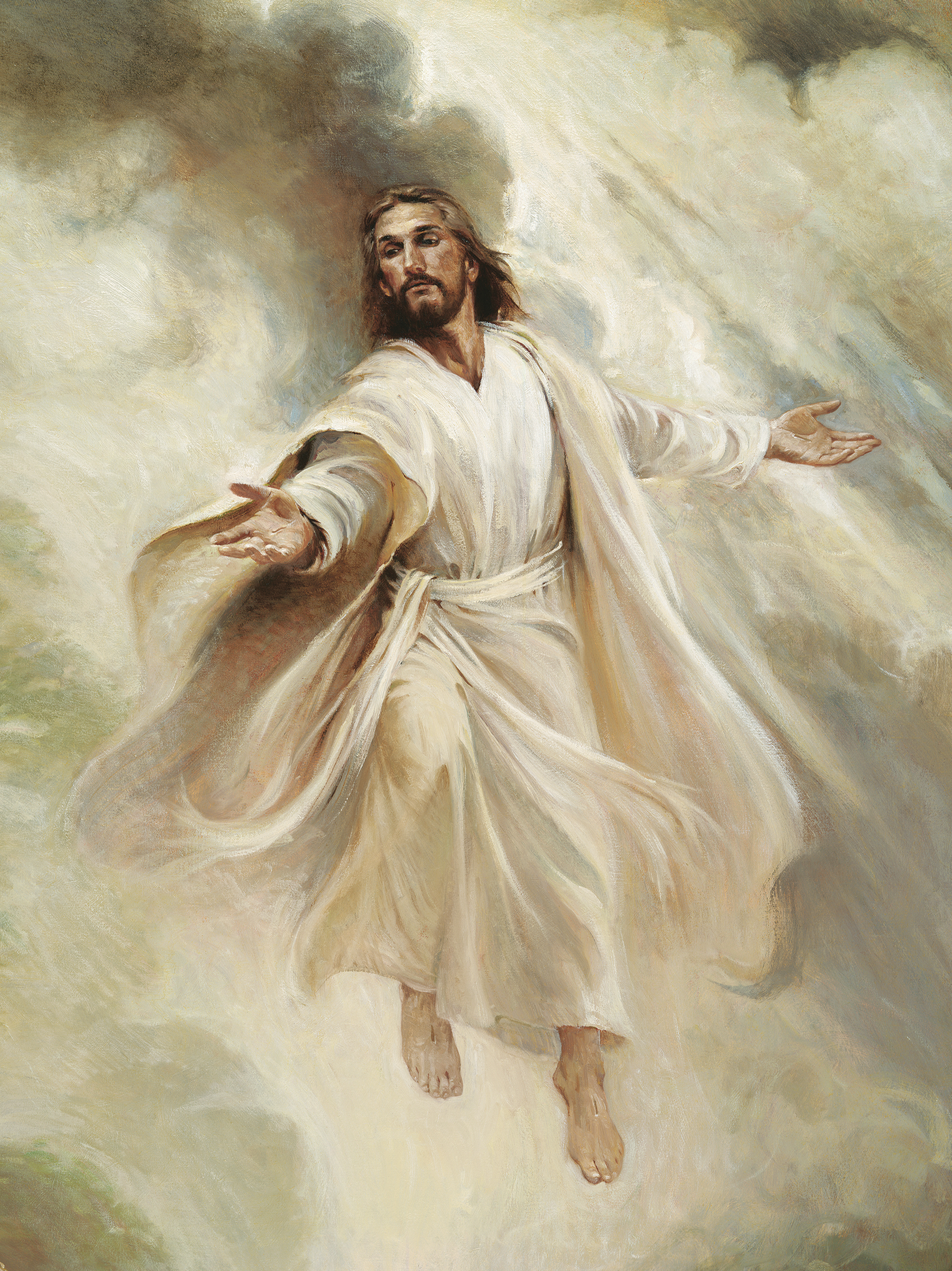 For all the hurt that's ever been
He knows how to comfort me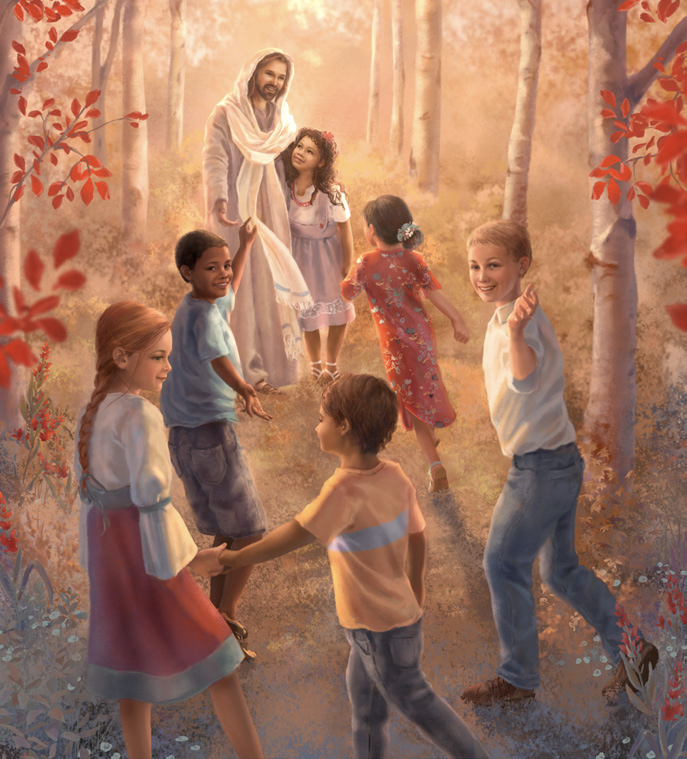 And He knows how to heal
I can turn to Him for peace
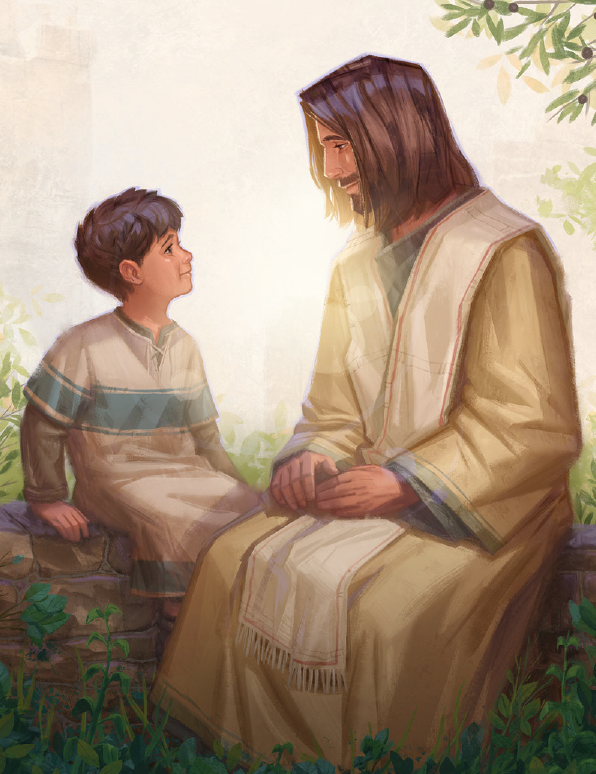 For He knows how I feel
He knows every tear I cry
And every time I fall
My deepest hopes my darkest times
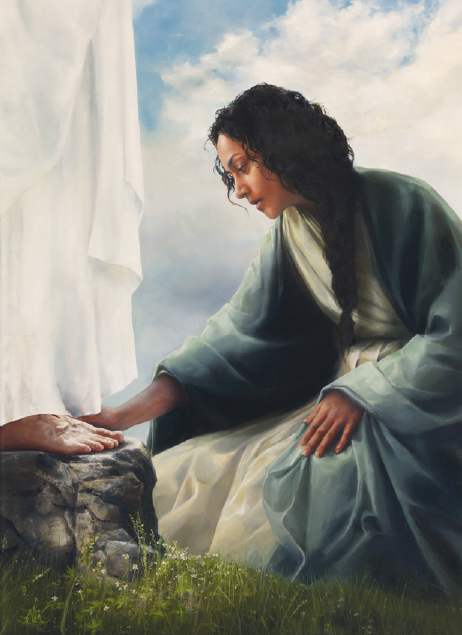 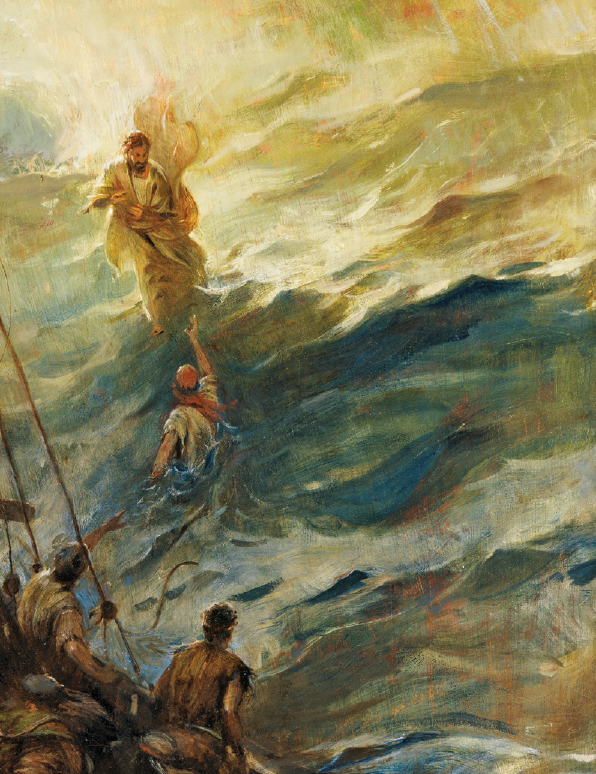 I know Jesus felt them all
He knows how to comfort me
And He knows how to heal
I can turn to Him for peace
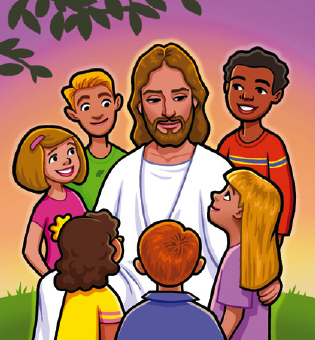 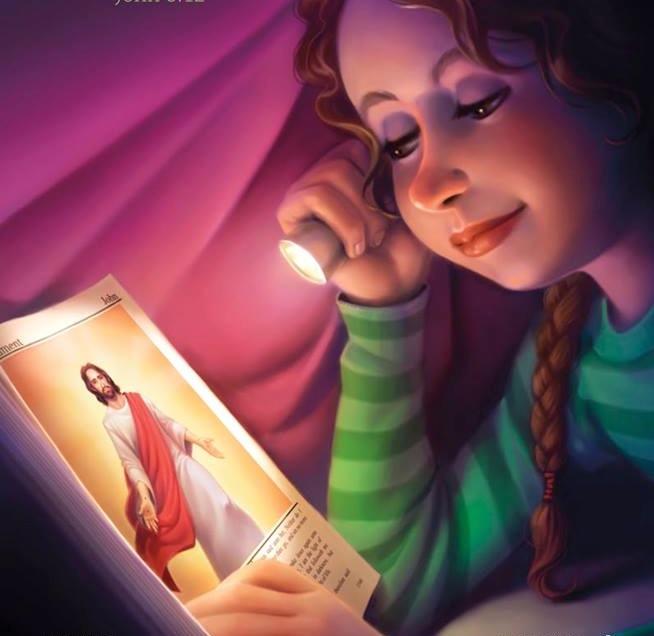 For He knows how I feel
No one else has suffered so
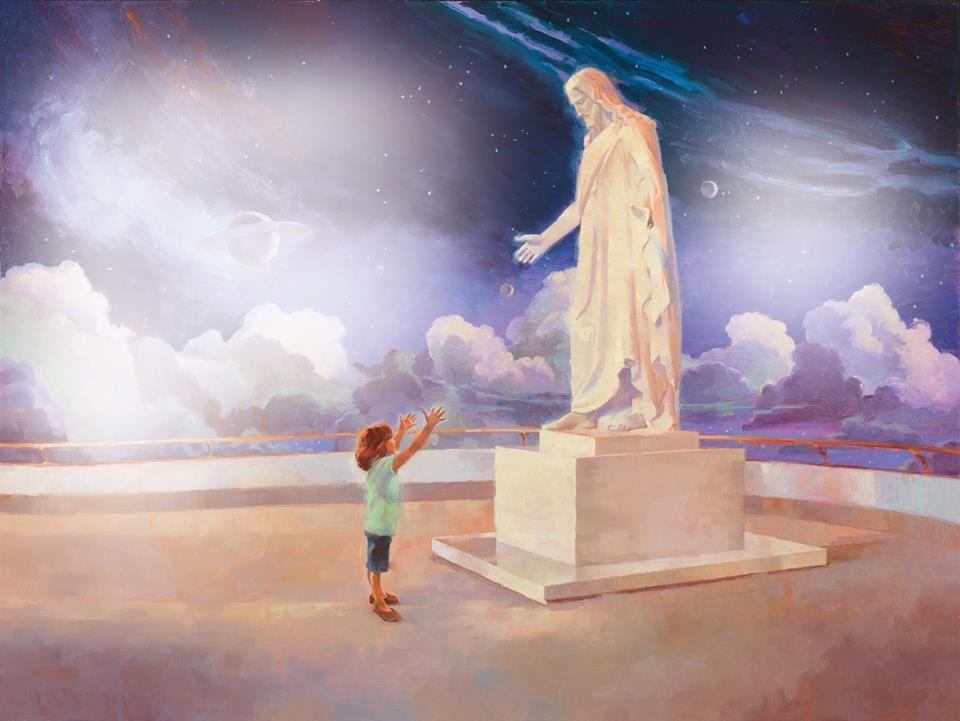 Or bled from every pore
No one else has given all
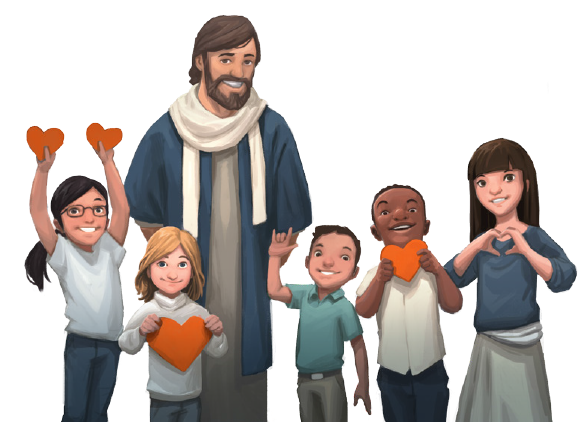 No one loves me more